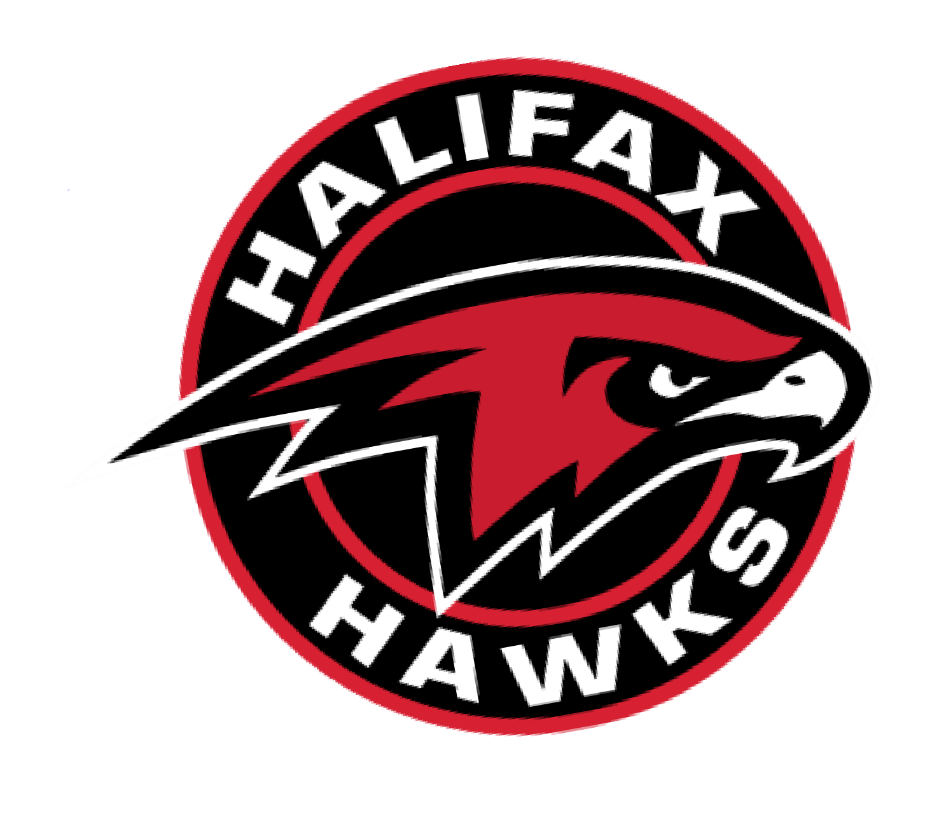 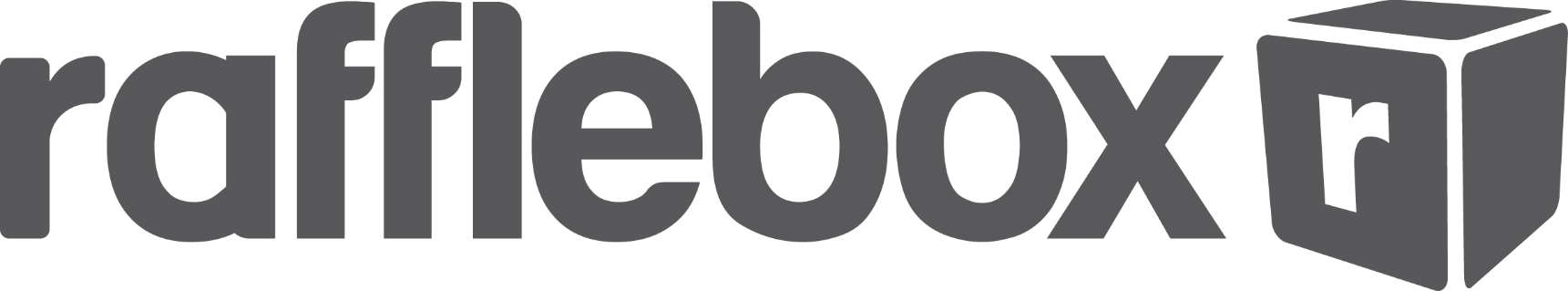 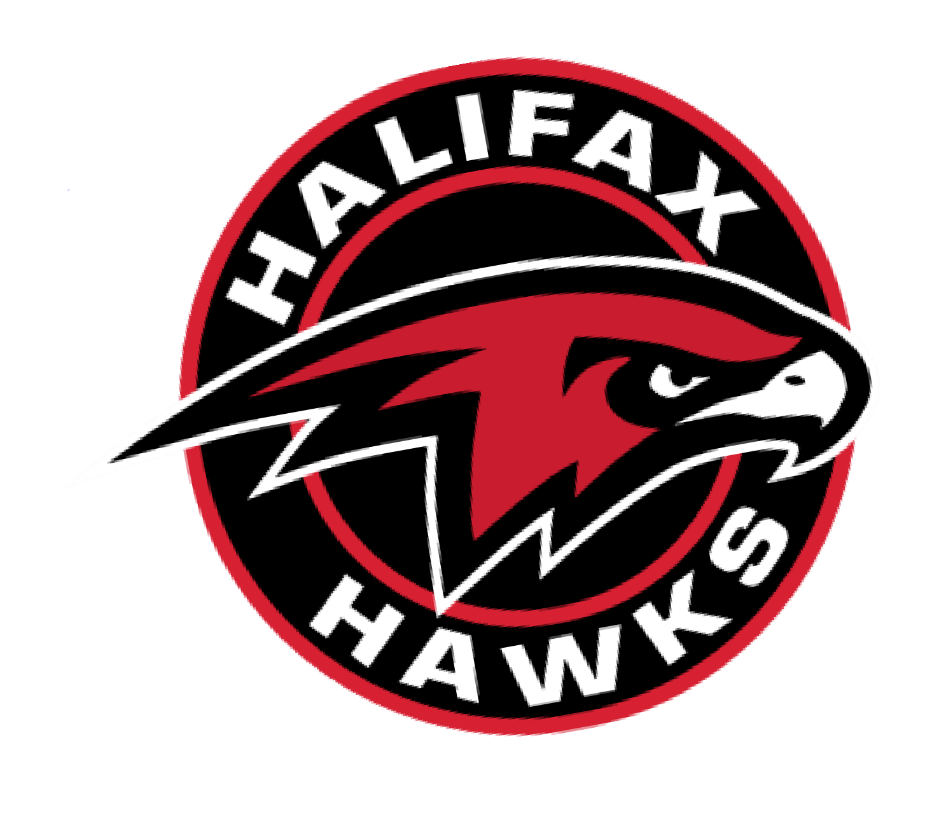 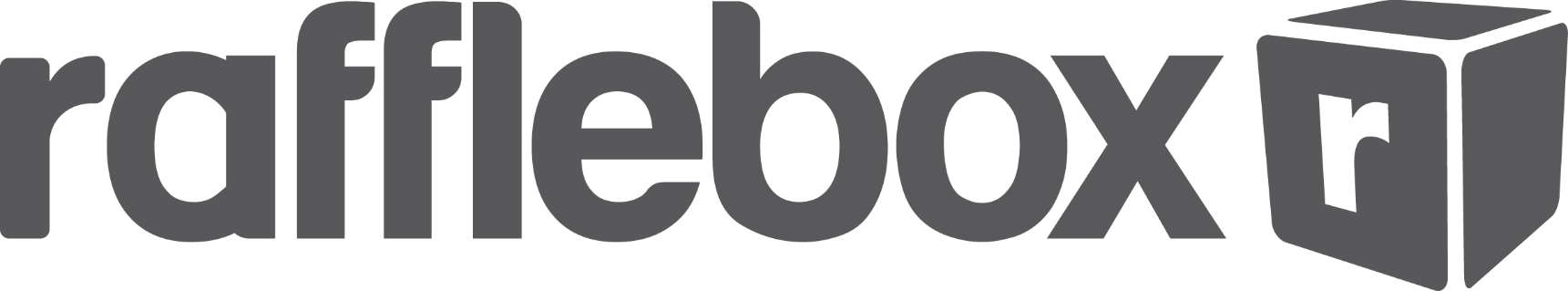 FUNDRAISING OVERVIEW						3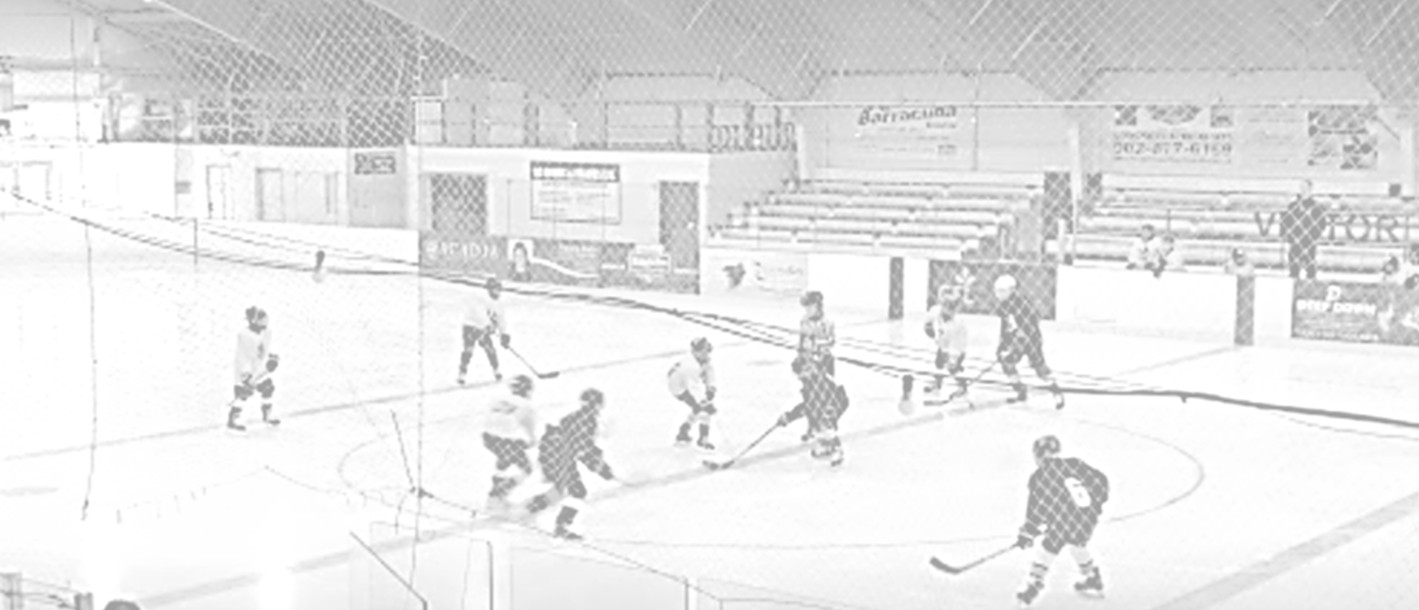 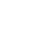 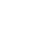 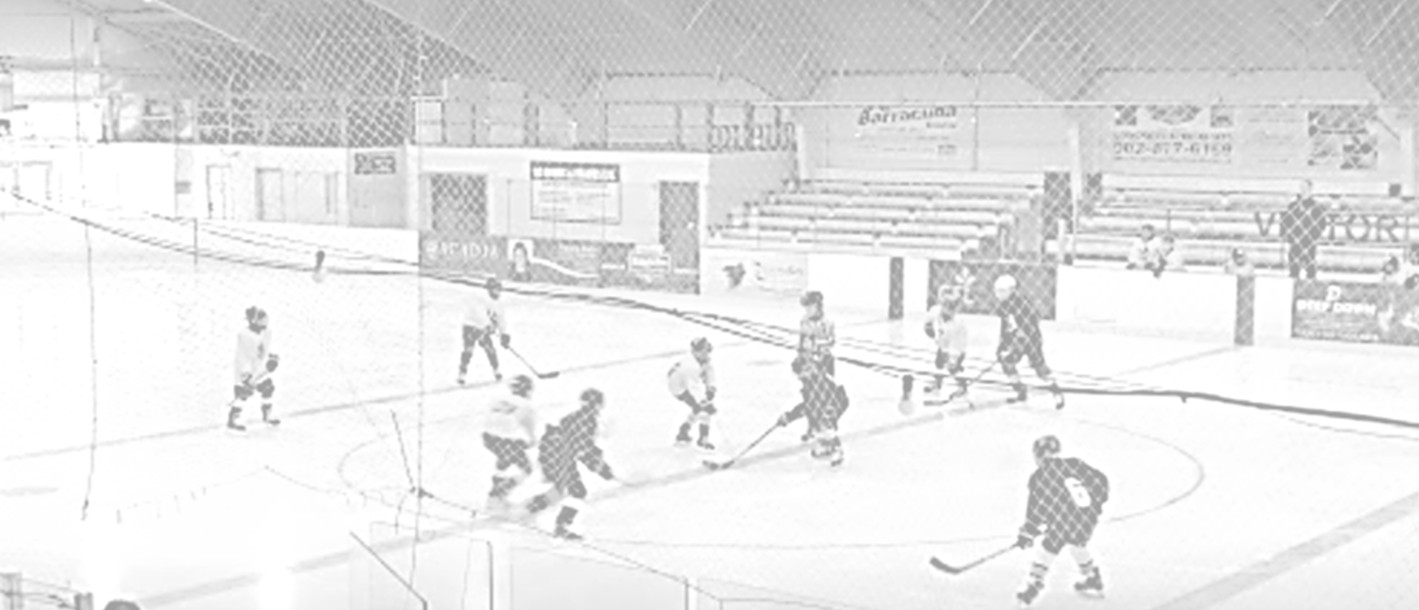 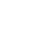 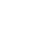 REVENUE BREAKDOWN							4MONTHLY HYBRID 50/50						5	TOP FUNDRAISING PRIZES					5	DRAW INFORMATION						5ONLINE TICKET SALES							6	PLAYER SELECT							6	TOP FUNDRAISER TAB						6We are excited to launch our new 50/50 fundraising program fro 2022/23 that aims to help reduce registration costs for all of our players.  We’ve partnered up with Rafflebox who will provide the online platform to sell tickets, track sales, and market our 50/50 fundraiser to family and friends through the Province.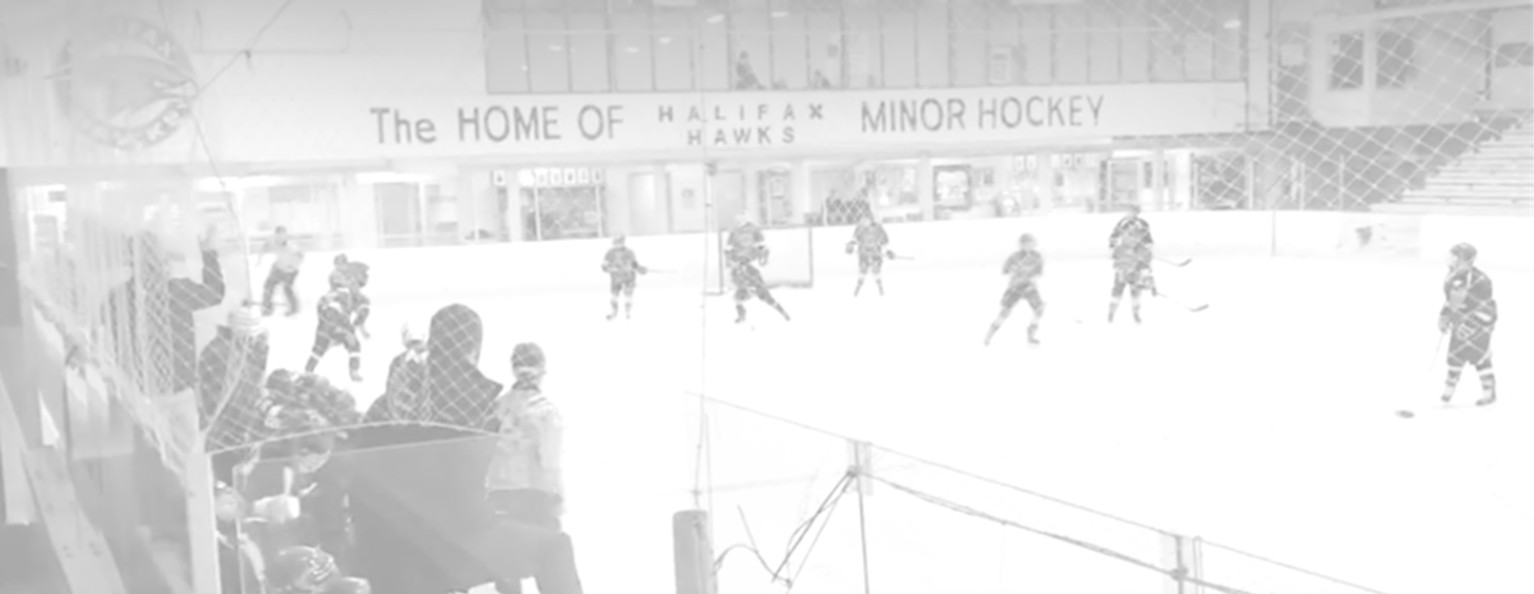 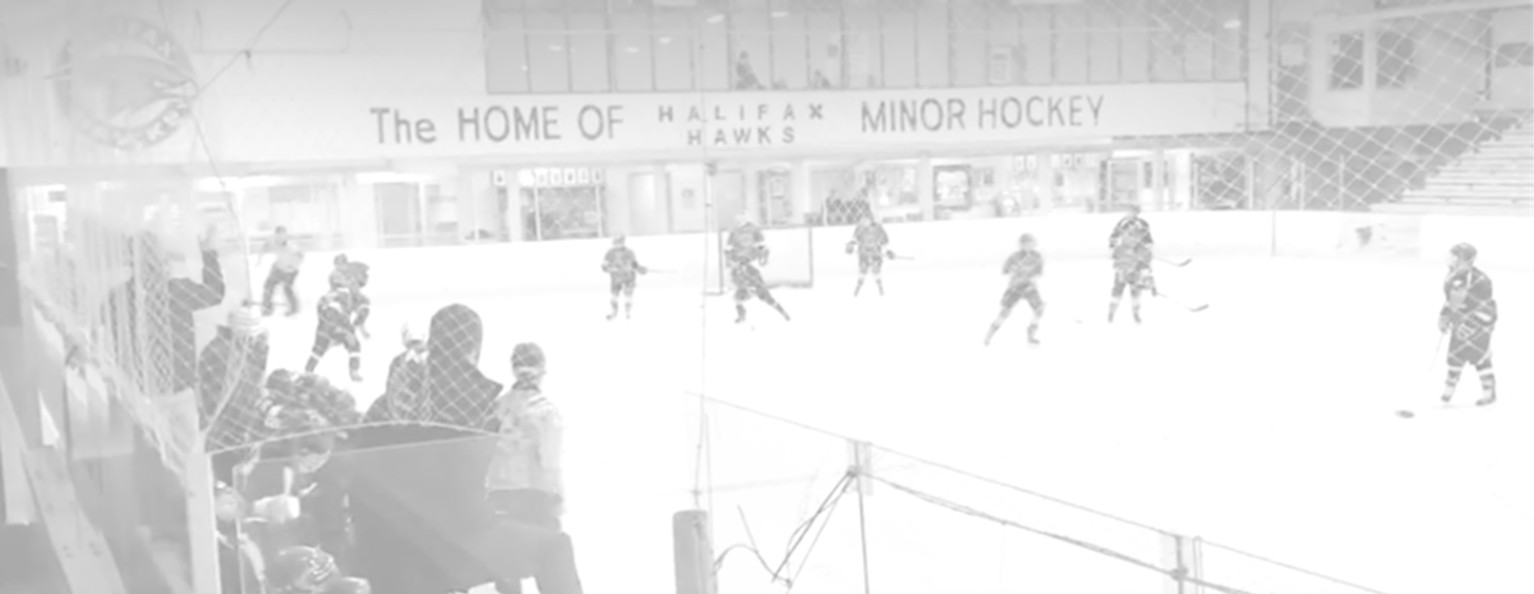 REVENUE SPLITHHMHA will track player sales each month and totaled at the end of the season to give a credit for next season.  During the season we can provide individual player sales breakdown upon request.Money raised by each player goes against their registration costs for the following season.  The idea being to help reduce or eliminate registration fees for families all together!We have a fully on line 50/50 fundraising model that allows for Online sales only. You will receive an e-mail to invite you to the website which you can share with friends and family. Draw InformationThe monthly draws will take place at Centennial Arena for at least December and January. If the day needs to be changed, it will be updated through or social media channels and at www.hawks5050.com.Anyone in the province will be able to purchase tickets online for the 50/50 at: www.hawks5050.com.Player SelectOur webpage has an “in support of” field where people can select which player the ticket purchases was in support of.  The webpage tracks every sale and automatically updates the players total sales for the month under the ‘Top Fundraiser’ tab (see page 8). There is an option to buy tickets just in support of the Hawks by not selecting any player. If you choose to do this all of the proceeds will go into the player support fund for next year.Top Fundraiser TabThe ‘Top Fundraiser’ tab tracks each players sales so you can see how much they have raised for the month (see page 8).